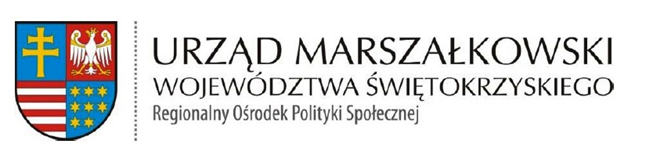 Dobre praktyki w zakresie przeciwdziałania przemocy w rodzinieDziałanieRodzaj działań, krótka charakterystykaSposób realizacji/realizatorzyOdbiorcyKorzyści z zastosowania dobrej praktyki, efekty, wynikiSpotkanie rodzin w formie piknikuPrzedsięwzięcie promujące konstruktywne sposoby spędzania wolnego czasu w gronie rodzinnym. Prowadzenie profilaktyki poprzez rozdawanie ulotek dotyczących przemocy, indywidualne rozmowy z mieszkańcami, przeprowadzanie anonimowych ankiet, promowanie działania Zespołu Interdyscyplinarnego.Pracownicy socjalni GOPS, Policjanci z Komendy Powiatowej i Dzielnicowi Gminy, GKRPA, GOK, przedstawiciele organizacji pozarządowych, grup nieformalnych.Mieszkańcy gminyOgół mieszkańców gminy zostanie zapoznany z działaniami Policji, GOPS, GKRPA dotyczącymi przeciwdziałania przemocy w rodzinie.Utworzenie Punktu Przeciwdziałania PrzemocyZadaniem  punktu  to  przede  wszystkim  prowadzenie  konsultacji specjalistycznych, doradztwa i poradnictwa.
W punkcie dyżury pełni prawnik oraz psycholog, którzy świadczą pomoc ofiarom i sprawcom przemocy domowej.
Z pomocy mogą korzystać   bezpłatnie mieszkańcy danej gminy bez względu na wiek, płeć, czy status materialny.Punkt prowadzony   w ramach   działalności organizacji pozarządowej.Mieszkańcy gminyMieszkańcy gminy otrzymują bezpośrednie wsparcie w formie konsultacji specjalistycznych, doradztwa i poradnictwa.Zajęcia kierowane do uczniów szkół podstawowych nt. przeciwdziałania przemocyNa zajęciach omówiona jest charakterystyka i typów przemocy i jej przykłady.Zajęcia profilaktyczno-edukacyjne prowadzone przez przedstawicieli Komendy Powiatowej Policji oraz PCPR.Uczniowie szkół podstawowych na terenie gminy.Zapoznanie młodzieży z konsekwencjami stosowania i doznawania przemocy.DziałanieRodzaj działań, krótka charakterystykaSposób realizacji/realizatorzyOdbiorcyKorzyści z zastosowania dobrej praktyki, efekty, wynikiInterdyscyplinarne wizyty w środowisku lokalnymUdzielanie doraźnej pomocy osobom uwikłanym w przemoc w rodzinie w ich miejscu zamieszkania przez pedagoga, psychologa, pracownika socjalnego w zależności od charakteru problemu w rodzinie.Podczas wizyt podejmowane są działania: wywiad w środowisku, zdiagnozowanie problemów, wszczęcie procedury NK w uzasadnionych sytuacjach, ocena zagrożenia osoby pokrzywdzonej, przekazanie informacji dotyczących przemocy oraz instytucji udzielających pomocy osobom uwikłanym w przemoc, rozmowy interwencyjne dotyczące konsekwencji stosowania przemocy w rodzinie, przekazanie ulotek i materiałów informacyjnych.PCPR (pracownicy: specjaliści pracy z rodziną, psycholog pedagog we współpracy z dzielnicowymi oraz pracownikami socjalnymi OPS).Osoby dotknięte problemem przemocy w rodzinie i innymi problemami związanymi z funkcjonowaniem w rodzinie.Objęcie pomocą znacznie większej grupy osób zamieszkujących tereny wiejskie.Większa motywacja osób dotkniętych przemocą i niezdolnych do samodzielnego poszukiwania pomocy.Lokalna Koalicja Przeciwdziałania Przemocy w RodzinieCel koalicji to podejmowanie działań w zakresie edukacji   społeczności lokalnej do życia bez przemocy, zapobiegania zjawisku przemocy i likwidowaniu jej przyczyn oraz zwalczanie skutków przemocy i pomocy jej ofiarom, a przede wszystkim  bezpośrednia praca z osobami doznającymi przemocy. Ponadto istotnym celem koalicji jest świadczenie szeroko rozumianego doradztwa i poradnictwa, współdziałanie z  mediami  w  zakresie  profilaktyki  zapobiegania  agresji  i  przemocy  w  rodzinie, wspomaganie działalności instytucji lokalnych, ochrona przed przemocą domową ze szczególnym uwzględnieniem ochrony dzieci przed wykorzystywaniem seksualnym, motywowanie społeczności lokalnych do  podejmowania działań na rzecz społecznego zaangażowania się w sprawy przemocy domowej. Reprezentanci społeczności lokalnej   zadeklarowani poprzez  podpisanie aktu  koalicyjnego:Urząd Gminy, Rada  Gminy,  placówki  oświatowe, służby   zdrowia, ośrodka pomocy społecznej,   GKRPA, Zespołu  Interdyscyplinarnego,  sołtysów, organizacji pozarządowych.Mieszkańcy gminy dotknięte problemem przemocy w rodzinie lub podejrzani o stosowanie przemocy.Dostarczenie wiedzy społeczeństwu o miejscach uzyskania pomocy i  sposobach radzenia sobie  z problemami przemocy.Szkolenia warsztatowe pn. „Interdyscyplinarne formuły przeciwdziałania przemocy w rodzinie”Ce szkolenia warsztatowego to wypracowanie właściwego i    spójnego sposobu podejmowania bezpośrednich interwencji   wobec rodzin dotkniętych przemocą w oparciu o procedurę   ,,Niebieskiej   Karty”, wypracowanie jednolitych procedur   postępowania służb i instytucji w sytuacjach kryzysowych  związanych z wystąpieniem przemocy. Członkowie Lokalnej Koalicji Przeciwdziałania    Przemocy w Rodzinie.Grupy zawodowe zaangażowane w problematykę przeciwdziałania przemocy.Profesjonalna edukacja osób działających na rzecz przeciwdziałania  przemocy w  rodzinie.DziałanieRodzaj działań, krótka charakterystykaSposób realizacji/realizatorzyOdbiorcyKorzyści z zastosowania dobrej praktyki, efekty, wynikiZorganizowanie dyżurów psychologaPoradnictwo dla rodzin dotkniętych problemem przemocy, alkoholizmu, uzależnień.Pracownicy socjalni GOPS, Policjanci z Komendy Powiatowej i Dzielnicowi Gminy, GKRPARodziny objęte procedurą Niebieskiej Karty, z problemem alkoholowym, uzależnieniami.Możliwość kontaktu z psychologiem w miejscu zamieszkania.Podnoszenie świadomości osób dotkniętych przemocą/ współuzależnionychWarsztaty dla ojcówWarsztaty mające za zadanie uczenie radzenia sobie w trudnych i stresowych oraz stawiania sobie wymagań. Budowanie wspólnie z dzieckiem szacunku do matki dziecka oraz unikania patologii (prowadzone w formie warsztatów i grup dyskusyjnych).Placówki  oświatowe w partnerstwie z organizacjami pozarządowymi.ojcowie dzieci z gminy.Przybliżenie sposobów radzenia sobie ze stresem oraz znaczenia prawidłowych relacji między ojcem, dzieckiem i matką.Warsztaty dla rodzicówTemat warsztatów to rozwiązywanie problemów wychowawczych oraz profilaktyka uzależnień dla rodziców; prelekcje dot. charakterystyki sylwetki nastolatka, problemów dorastania oraz radzenia sobie z trudnymi zrachowaniami dzieci – problem „karać czy nie karać?” Prowadzone w formie warsztatów i grup dyskusyjnych.Placówki  oświatowe w partnerstwie z organizacjami pozarządowymi.Rodzice dzieci ze szkół podstawowych, przedszkola.wprowadzenie w tematykę dot. profilaktyki uzależnień, sposobów radzenia z problemami wychowawczymi.Dni Profilaktyki „Stop przemocy w szkole”.Organizacja Dni Profilaktyki przez placówki oświatowe.Akcja tydzień pod hasłem „Stop przemocy w szkole” miała na celu ukazanie uczniom problemu przemocy rówieśniczej, uświadomienie że agresja i używanie siły to zjawiska nieakceptowane społecznie i nie rozwiązujące problemów.Natomiast w czasie „Dnia Bez Przemocy” wszyscy przyszli ubrani na biały kolor – symbol przyjaźni i pokoju. Każda klasa w szkole ozdobi drzwi swojej sali rysunkami i hasłami przeciwko przemocy, wandalizmowi i agresji.Przeprowadzenie gminnego konkursu plastycznego pt. „Stop przemocy w szkole”.Finansowanie GKRPA organizacja o koordynacja placówki oświatowe z terenu gminy.Dzieci i młodzież przy zaangażowaniu rodziców.Rywalizacja w ramach konkursu powoduje większe zaangażowanie dzieci i młodzieży oraz lepsze zrozumienie tematu.DziałanieRodzaj działań, krótka charakterystykaRealizatorzyOdbiorcyKorzyści z zastosowania dobrej praktyki, efekty, wynikiKonferencja   szkoleniowa "Od   dzieciństwa do   starości w bezpiecznej rodzinie"  Cel organizacji konferencji to zintegrowanie działań  lokalnych samorządów i instytucji na rzecz przeciwdziałania  przemocy w rodzinie.Pracownicy socjalni GOPS, Policjanci z Komendy Powiatowej i Dzielnicowi Gminy, GKRPA.Służby działające w  obszarze wspierania  rodzin, na której  została podpisana deklaracja w sprawie przeciwdziałania  przemocy w rodzinie.Wymiana doświadczeń służb działających w zakresie przeciwdziałania przemocy w rodzinie. Utworzenia grupy wsparciaUczestnictwo w grupie wsparcia osób dotkniętych przemocą w rodziniePracownicy socjalni GOPS, Policjanci z Komendy Powiatowej i Dzielnicowi Gminy, GKRPA.Osoby współuzależnione i doznające przemocy w rodzinie.Wzrost poczucia własnej wartości, wychodzenie z bezradności. Nabycie odczucia sprawczości i wpływu na własne życie.Zajęcia dla dzieci dotyczące nauki asertywnych reakcjiPraca edukacyjno-dydaktyczna. Kształtowanie umiejętności mówienia „NIE” i dbania o własne poczucie bezpieczeństwa.Wychowawcy w świetlicy środowiskowej.Dzieci z rodzin dysfunkcyjnych.Zdobycie wiedzy o sposobach radzenia sobie ze złością.Kampania informacyjna -wkładka   stanowiąca   załącznik do   wydania lokalnej gazetyWkładka zawierała informację skierowaną do osób doznających przemocy w rodzinie i do świadków przemocy w rodzinie. Dystrybucja toreb z pakietem informacji dotyczącym  przemocy w rodzinie, (skoncentrowanie się na przekazaniu informacji mówiących, że przemoc jest przestępstwem, wypisanie form przemocy i krótkiej charakterystyki zjawiska przemocy).Dystrybucja wkładek z pakietem informacji dotyczącym   mitów związanych z przemocą w rodzinie.Dystrybucja pakietów informacji dotyczących przemocy w  stosunku do osób starszych i dzieci.Organizacje pozarządowe.Mieszkańcy gminy/powiatu.Przekazanie informacji mówiących, że przemoc jest przestępstwem – zwiększenie świadomości i reagowania na sytuacje niepożądane.DziałanieRodzaj działań, krótka charakterystykaRealizatorzyOdbiorcyKorzyści z zastosowania dobrej praktyki, efekty, wynikiWydanie „Poradnika dla osób doświadczających przemocy”Poradnik stanowi jeden z elementów edukacji społeczeństwa lokalnego, w tym ofiar przemocy domowej w zakresie problematyki przeciwdziałania przemocy w rodzinie. Treść poradnika zawiera informacje tematyczne, m.in.: charakterystykę zjawiska przemocy, dostępne formy   wsparcia, postępowanie wobec sprawców przemocy, wzory niezbędnych dokumentów oraz informacje dotyczące instytucji/organizacji udzielających pomocy i wsparcia.   Poradnik jest źródłem podstawowej wiedzy niezbędnej do    podjęcia profesjonalnych działań, mających na celu pomoc    osobom doświadczającym przemocy w rodzinie, jak    również wskazuje bezpośrednio osobom pokrzywdzonym   przemocą, wiele możliwości prawnych i wskazówek w   podejmowaniu racjonalnych rozwiązań w zakresie przeciwdziałania przemocy. Poradnik  przekazywany  jest  systematycznie  i  bezpłatnie osobom doświadczającym  przemocy w rodzinie jak również grupom zawodowym,   przedstawicielom władz samorządowych, organizacjom   pozarządowych zobowiązanym do podejmowania   interwencji w przypadku wystąpienia przemocy w rodzinie.Środki na realizacje oferty programowej pozyskano z Gminnej Komisji Rozwiązywania Problemów AlkoholowychMieszkańcy gminyEdukacja, zwiększenie świadomości nt. przeciwdziałania przemocy w rodzinie oraz pozyskanie wiedzy o możliwości korzystania z różnych form wsparcia dla osób doznających przemocy.